Переписать на с.190 раздел Mobel ( продолжение на с.191)Переписать и перевести на с. 191 раздел Wir lessenВыслать до 2.06.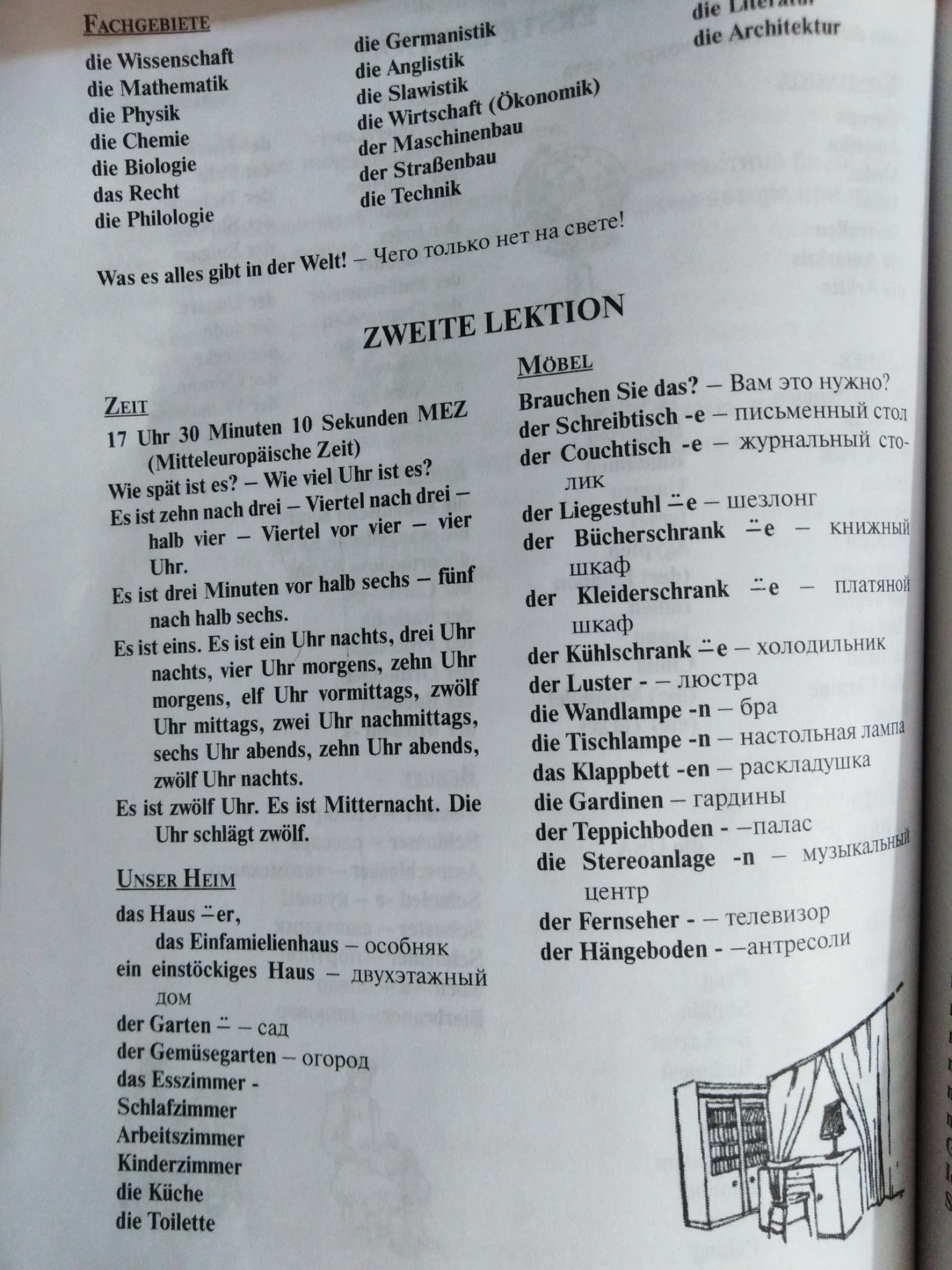 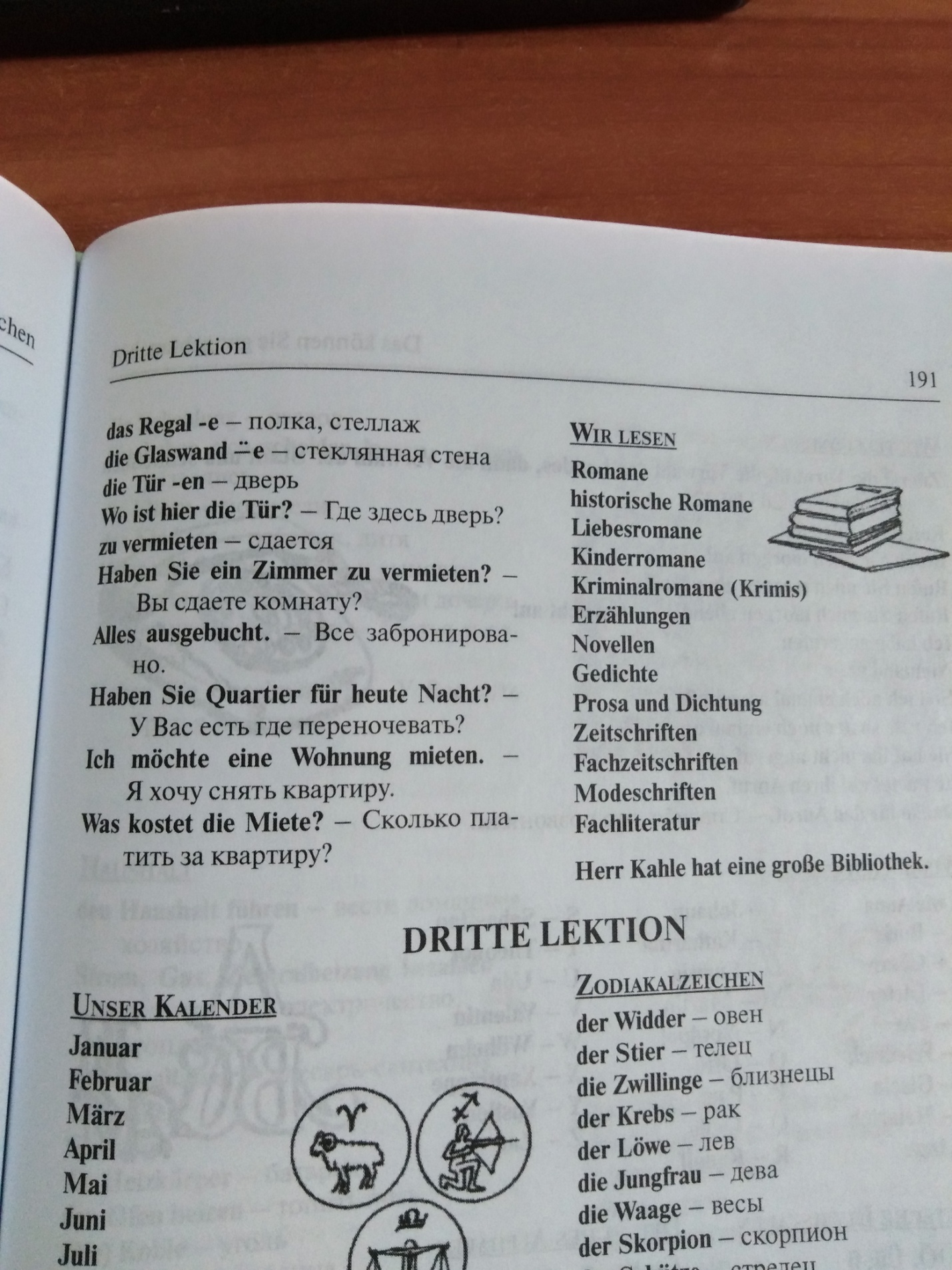 